ЕПИДЕМИОЛОГИЧНА ОБСТАНОВКА ЗА ОБЛАСТ ДОБРИЧ През периода са регистрирани общо 52 случая на остри заразни заболявания, от които 3 са случаите на грип и остри респираторни заболявания (ОРЗ).Общата заболяемост от грип и ОРЗ за областта е 3,59 %ооо на 10000 души.     Регистрирани остри респираторни заболявания (ОРЗ) по възрастови групи през периода: Има 45 регистрирани случая на заболял от COVID-19 Регистрирани остри заразни болести (ОЗБ) -  49 случая, от които:Паразитологични инфекции: 1 случая на ламблиоза;Въздушно капкови инфекции: 47 случая, от които 2 случая на варицела и 45 случая на COVID-19;Инфекции с множествен механизъм на предаване: 1 случай на сифилис.На територията на област Добрич през отчетния период няма регистрирани хранителни взривовеДИРЕКЦИЯ „НАДЗОР НА ЗАРАЗНИТЕ БОЛЕСТИ”Направени проверки на обекти в лечебни заведения за болнична и извънболнична медицинска помощ - 1.Извършени са епидемиологични проучвания на регистрирани заразни болести - 28 бр.Лабораторен контрол на противоепидемичния режим  в лечебни заведения за болнична и извънболнична медицинска помощ – 72 проби, от тях няма нестандартни проби.В отдел Медицински изследвания са изработени 148 проби, от тях 26 нестандартни.През консултативния кабинет по СПИН /КАБКИС/ са преминали 2 лица. ДИРЕКЦИЯ „МЕДИЦИНСКИ ДЕЙНОСТИ”Извършени са общо 10 проверки, от които 8 на лечебни заведения за болнична помощ, 2 на лечебни заведения за извънболнична помощ. Няма установени нарушения. По Наредба №3 от 05.04.2019г. за медицинските дейности извън обхвата на ЗЗО, за които МЗ субсидира лечебните заведения, и за критериите и реда за субсидиране  на лечебните заведения е извършена 1 проверка в ЛЗБП. Подготвени и изпратени документи за промяна в обстоятелствата към Изпълнителна Агенция Медицински надзор за издаване удостоверения   на ОПЛ- 2.Издадени заповеди за промяна на състава на ЛКК или промяна часовете за заседания- 1. Приети и обработени - 3 жалби.За периода в РКМЕ са приети и обработени 61 медицински досиета, извършени са 103 справки, изготвени са 135 преписки и 99 бр. МЕД за  протокола за ТП на НОИ, проверени са 46 експертни решения (ЕР).ДИРЕКЦИЯ „ОБЩЕСТВЕНО ЗДРАВЕ”Предварителен здравен контрол: 1 експертен съвет- при РЗИ. Разгледани са 7 проектни  документации, издадени са 2 здравни заключения и 5 становища по процедурите на ЗООС.  Извършени са общо 12 проверки на обекти с обществено предназначение (ООП) в процедура по регистрация. Регистрирани съгласно Закона за здравето са 4 ООП.  През периода са извършени 96 основни проверки по текущия здравен контрол.Реализираните насочени проверки са общо 110: 49 - във връзка с контрола по тютюнопушенето и рекламата на алкохол; 3 - по сигнали; 53- по осъществяване контрола върху ДДД-мероприятията; 3- по изпълнение на предписания;  2 - в ЗОХ, с проверени 12 лични здравни документации относно спазване изискванията на Наредба № 15/27.06.2006 г. за здравните изисквания към лицата, работещи в тях.Лабораторен контрол:Питейни води: физико-химичен и микробиологичен контрол – 2 проби – съответстват на нормативните изисквания.Във връзка с насочен здравен контрол: физико-химичен контрол – 6 проби питейна вода – съответстват на нормативните изисквания.Минерални води: не са пробонабирани.Води за къпане:•	Басейни: физико-химичен и микробиологичен контрол – 44 проби, от тях 9 – не съответстват на нормативните изисквания. (2 проби не съответстват по физико-химичен показател „перманганатна окисляемост“; 1 – по микробиологичен показател „Общ коли титър“; 2 – по микробиологичен показател „Микробно число“; 2 – по микробиологични показатели „Общ коли титър“ и „Ешерихия коли титър“; 1 – по микробиологични показатели „Общ коли титър“, „Ешерихия коли титър“ и „Стафилококов титър“; 1 – по физико-химичен показател „амоняк“ и по микробиологични показатели „Микробно число“, „Общ коли титър“, „Ешерихия коли титър“ и „Стафилококов титър“.)•	Морски води: извършено е пробонабиране в 20 зони за къпане и микробиологични изследвания на 20 бр. проби – няма отклонения от здравните норми.Козметични продукти: не са пробонабирани.Биоциди и дезинфекционни разтвори: не са пробонабирани.Физични фактори на средата: не са измервани.По отношение на констатираните отклонения от здравните норми са предприети следните административно-наказателни мерки:издадени са общо 11  предписания: 9 за провеждане на задължителни хигиенни мерки и 2 за спиране експлоатация на обекти с обществено предназначение;издадени са 2 заповеди за спиране експлоатация на обекти с обществено предназначение;съставени са 2 акта за установени административни нарушения, на физически лица.Дейности по профилактика на болестите и промоция на здравето (ПБПЗ):-не са провеждани.СЕДМИЧЕН ОТЧЕТ ПО СПАЗВАНЕ ЗАБРАНАТА ЗА ТЮТЮНОПУШЕНЕЗа периода  03.07- 09.07.2020 г. по чл. 56 от Закона за здравето са извършени 46 проверки в 46 обекта (1 обект за хранене и развлечения, 8 детски и учебни заведения, 6 лечебни и здравни заведения, 24 други закрити обществени места по смисъла на § 1а от допълнителните разпоредби на Закона за здравето, 7 открити обществени места). Не са констатирани нарушения на въведените забрани и ограничения за тютюнопушене в закритите и някои открити обществени места. Няма издадени предписания и актове.Д-Р СВЕТЛА АНГЕЛОВАДиректор на Регионална здравна инспекция-Добрич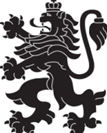 РЕПУБЛИКА БЪЛГАРИЯМинистерство на здравеопазванетоРегионална здравна инспекция-ДобричСЕДМИЧЕН ОПЕРАТИВЕН БЮЛЕТИН НА РЗИ-ДОБРИЧза периода- 03.07- 09.07.2020 г. (28-ма седмица)  0-4 г.5-14 г.15-29 г.30-64 г+65 г.общоЗаболяемост %оо2--1-33,59 %ооо